ЗАМЕНА УРОКОВНа 20.01.2022 года ЧЕТВЕРГ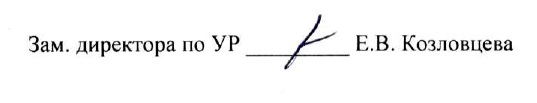 № группы№урокаДисциплина,МДК№ каб.ПреподавательПодписьМастер, кл.руководительПодпись101к1-2История2/18Константинова Е.ОСиряченко Р.Ю.103к3-4История2/18Константинова Е.ОРонжина Н.П104кНа дистанте по расписаниюНа дистанте по расписаниюНа дистанте по расписаниюНа дистанте по расписаниюНа дистанте по расписаниюЗапивахина Н.И104к5-6Математика1/24Запивахина Н.ИЗапивахина Н.И107к7-8Математика1/27Киски О.НБрюханова Н.И207кНа дистанте по расписаниюНа дистанте по расписаниюНа дистанте по расписаниюНа дистанте по расписаниюНа дистанте по расписаниюКоновалова И.П209к1-2Теоретические основыДКуликова О.СШульгина О.Г301к9-12На дистанте по расписаниюНа дистанте по расписаниюНа дистанте по расписаниюНа дистанте по расписаниюБыстрова Т.Е307к5-6Экологические основыМКТетерина И.НСлеба С.А308к7-8Информационные технологииДКуликова О.СБибичева О.Г311к5-6Организация расчетовДКуликова О.СКуликова О.С403к3-4Отопление и вентиляцияДСлеба С.АКозловцева Е.В.